Pedagogisk Psykologisk rådgjevingsteneste Nord-GudbrandsdalDovre         Sel 	  Lom 	  Skjåk	  Vågå 	  Lesja	 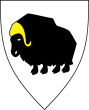 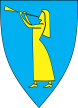 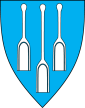 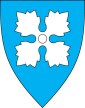 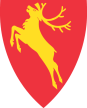 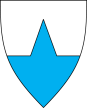 Til Pedagogisk Psykologisk rådgjevingsteneste Nord-Gudbrandsdal (PPT NG)tlf 94157291Ikkje offentleg. Offentlighetslova §13, opplæringslova § 15-1 Utfylling bør gjerast saman med føresetteHenvendinga gjeld barn / elevBakgrunn for kontakt med PPT NGBeskriving og vurdering av utfordring Pedagogisk rapport - barnets / elevens utviklingKva slags undersøkingar  og kartleggingar er gjort?     5 Kva tiltak er prøvd?Andre instansar som arbeider med barnet / eleven:Mål for oppdraget:Kven henvender seg Underskrifter Kopi: Føresette til barn / elev under 15 år. Barn/elev over 15 år og føresette.Namn (etternamn, fornamn, mellomnamn):Adresse:         Kjønn:  Fødselsnummer (11 siffer): Nasjonalitet. : Morsmål: : Antal år i Noreg: Behov for tolk: ja           nei Postnr: Poststad:    Telefonnummer:                               Namn føresett:  Adresse:Telefonnummer: Namn føresett:  AdresseTelefonnummer: Foreldreansvar (mor, far, båe, om anna beskriv):   Barnet /eleven bur hos: Om begge har foreldreansvar skal båe samtykke. Fødselsnummer: Fødselsnummer: Barnehage / skule:  Namn kontaktperson, telefonnr og epostadresse: Avdeling / årsteg:                      Er saka drøfta med PPT NG? Viss ja; dato og namn:   Før henvendinga skal saken vera drøfta internt i barnehagen, i lærarteam, spes.ped team, med spes.ped koordinator eller leiing. Kva problemstilling ynskjer de hjelp til?         Beskriv utfordringa: Er barnet / eleven informert om henvendinga:  ja                        nei (grunngjeving) Eleven si beskriving av utfordring (fag, miljø) Føresette si beskriving: 3a. Sosial og emosjonell fungering.Beskriv observert åtferd. Kor ofte og i kva for situasjonar? Samhandling, leikeevne, tryggleik: Kva uttrykkjer barnet/ eleven sjølv? Kva er dei vaksne si vurdering? Anna relevant informasjon: 3 b. Fysisk fungeringMotorikk, grov og fin:  Syn og høyrsel (status, undersøkt av kven og når): Medisinsk: 3 c. Faglig fungeringBarnet / eleven si faglege fungering mtp alder: Grunnleggjande språk (munnleg og skriftleg, omgrepsforståing, uttalevanskar):  Lese- og skriveutvikling (forståing for bokstav – lyd, lesefart, leseforståing, typar og frekvens av skrivefeil): Å rekne; talforståing, dugleik i dei fire rekneartane, evne til logisk tenking, problemløysing osb.:  Digitale dugleikar: Anna: 3 d. Kva vurderer barnehagen/ skulen å vere til barnets beste med tanke på problemstilling og utfordringar?    3 e  Siste karakterutskrift vedlagt (gjeld ungdomsskule). 3 f. Ramefaktorar (organisering, storleik, gruppedeling, kompetanse hjå dei vaksne og anna): Kartlegging med oppsummering og kommentarar skal leggjast ved: Kva for tiltak har barnehagen/skulen sett i gang, når og kor lenge? (Beskriv!)Korleis har dei fungert?Vurdering av kvifor dei har fungert eller ikkje fungert: Er nokon av tiltaka intensiv opplæring?  Helsestasjon                                                                            Fysioterapeut                                  Barnevern                                                                                Barne- og ungdomspsykiatri (BUP)   Habiliteringstenesta                                                              Andre: Namn på kontaktperson/-ar: Samtykke: Vi som føresette   til at PPT NG kan ta kontakt med    for å få informasjon om deira arbeid med barnet/ungdommen.Stad:    Dato  Føresett   Føresett   Person / instans: Kontaktperson: Adresse:             Postnr:                                                                            Poststad: Telefonnummer: Epostadresse: Føresette si underskrift (når eleven er over 15 år skal han/ho skrive under sjølv)Stad og dato: Signatur:  Signatur:  Signatur:  Henvendar si underskrift (av leiar for verksemda):Stad: Dato: Signatur: 